　弥富市は、災害の恐れがあり避難が必要と判断した場合は、３段階の避難情報を発令し、防災同報無線や広報車、携帯電話の緊急速報メール、弥富市ホームページ、防災情報ツイッター等を通して住民の皆さんにお伝えいたします。　避難情報が発令される前でも、自主的に判断して、早めに避難に心がけましょう。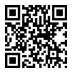 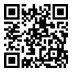 種　類発令の状況発令の目安皆さんがとるべき行動緊急安全確保警戒レベル５災害の発生を確認した時に発令市が災害の状況を確実に把握できるものではない等の理由から、警戒レベル５は必ず発令される情報ではありません。　警戒レベル５緊急安全確保の発令を待ってはいけません。避難指示警戒レベル４　通常の避難ができる方が避難を開始しなければならない段階であり、人的被害の発生する可能性が明らかに高まった状態ア　津波警報（津波）が発令されたときイ　河川氾濫警戒情報（洪水警報）が発令されたときウ　破堤につながる漏水や亀裂の発見したときエ　その他諸般の状況から避難指示が要すると認められるとき　危険な場所にいる住民の方は、計画された避難施設などへの避難を開始してください高齢者等避難警戒レベル３　高齢者だけではなく、障がいのある方や避難を支援する方が避難を開始しなければいけない段階であり、人的被害の発生する可能性が明らかに高まった状態ア　高齢者、障がいのある方、避難を支援する方などが避難を開始する必要があると判断されたときイ　河川氾濫注意情報（洪水注意報）が発令されたときウ　その他諸般の状況から避難準備が要すると認められるときア　高齢者、障がいのある方、避難を支援する方など特に避難に時間を要する住民の方は、危険な場所から計画された避難施設などへの避難を開始してくださいイ　上記以外の住民の方は、家庭との連絡、非常用持出品の準備等、避難準備を開始してください